Lesson 6: The Addition RuleLet’s learn about and use the addition rule.6.1: Hats Off, Sneakers OnThe table displays information about people at a neighborhood park.Andre says the number of people wearing sneakers or wearing a hat is 21, because there are a total of 10 people wearing a hat and a total of 11 people wearing sneakers. Is Andre correct? Explain your reasoning.What is the probability that a person selected at random from those in the park is wearing sneakers or wearing a hat?6.2: State NamesJada has a way to find the probability of a random outcome being in event A or event B. She says, “We use the probability of the outcome being in event A, then add the probability of the outcome being in category B. Now some outcomes have been counted twice, so we have to subtract the probability of the outcome being in both events so that those outcomes are only counted once.”Jada's method can be rewritten as:The table of data summarizes information about the 50 states in the United States from a census in the year 2000. A state is chosen at random from the list of 50. Let event A be “the state name begins with A through M” and event B be “the population of the state is less than 4 million.”Alaska is one of the 11 states in the top left cell of the table. California is one of the 15 states in the top right cell of the table. Nebraska is one of the 13 states in the bottom left cell of the table. New York is one of the 11 states in the bottom right cell of the table. For each event, write which of the four states listed here is an outcome in that event.A or BABA and BFind each of the probabilities when a state is chosen at random:Does Jada's formula work for these events? Show your reasoning.Seniors at a high school are allowed to go off campus for lunch if they have a grade of A in all their classes or perfect attendance. An assistant principal in charge of academics knows that the probability of a randomly selected senior having A's in all their classes is 0.1. An assistant principal in charge of attendance knows that the probability of a randomly selected senior having perfect attendance is 0.16. The cafeteria staff know that the probability of a randomly selected senior being allowed to go off campus for lunch is 0.18. Use Jada's formula to find the probability that a randomly selected senior has all As and perfect attendance.Are you ready for more?Priya lists all of the multiples of 3 for whole numbers between 1 and 48  inclusive.3, 6, 9, 12, 15, 18, 21, 24, 27, 30, 33, 36, 39, 42, 45, 48Tyler lists the all of the multiples of 4 between 1 and 48 inclusive.4, 8, 12, 16, 20, 24, 28, 32, 36, 40, 44, 48Use a Venn diagram to display the multiples of 3 and the multiples of 4 between 1 and 48.If a whole number between 1 and 48 inclusive is selected at random, find each probability:Priya and Tyler extend their lists of multiples to include whole numbers between 1 and 96 inclusive. If a whole number between 1 and 96 inclusive is selected at random, find each probability and compare it to the probability in the previous problem:If a whole number between 1 and 100 inclusive is selected at random, what do you think  is? Explain your reasoning.If a whole number between 1 and , inclusive, for any whole number value of , what is ?6.3: Coffee or Juice?At a cafe, customers order coffee at the bar, and then either go to another table where the cream and sugar are kept, or find a seat. Based on observations, a worker estimates that 70% of customers go to the second table for cream or sugar. The worker also observes that about 60% of all customers use cream for their coffee and 50% of all customers use sugar. Use the worker's estimates to find the percentage of all customers who use both cream and sugar for their coffee. Explain or show your reasoning.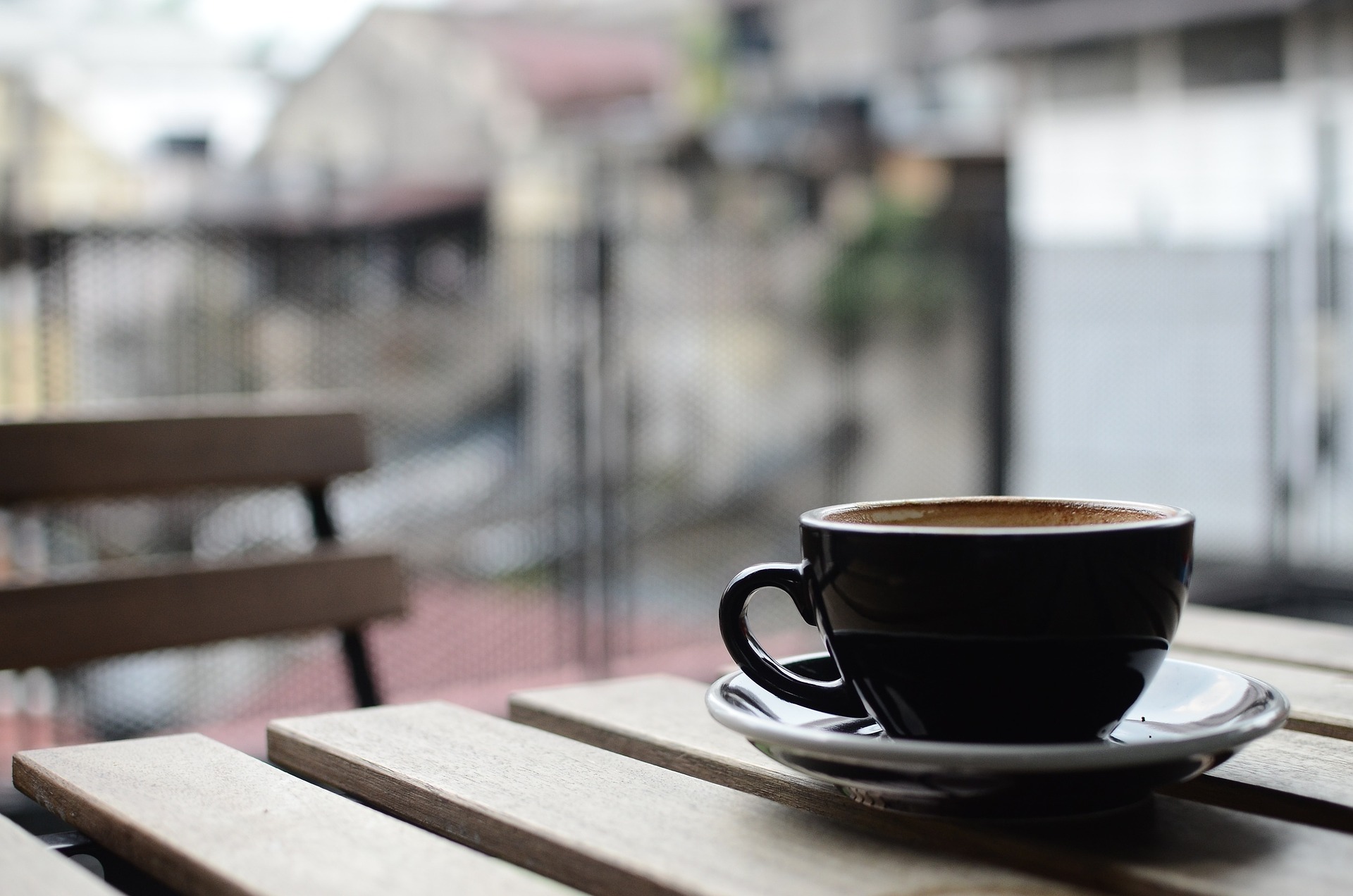 At the grocery store, 70% of the different types of juice come in a bottle holding at least 400 milliliters (mL) and 40% of the different types of juice come in a low-sugar version. Only 25% of the juice varieties are in bottles holding at least 400 mL and have a low-sugar version. What percentage of the different types of juice come in a bottle holding at least 400 mL or are low-sugar? Explain your reasoning.Complete the table showing the number of cans and bottles of low-sugar and regular juice in one of the shelves at a grocery store. You may not use zero in any of the empty spaces. Use the table to find the probabilities for a juice chosen from the shelf at random.Lesson 6 SummaryThe addition rule is used to compute probabilities of compound events. The addition rule states that, given events A and B, .For example, the student council sold 100 shirts that are either gray or blue and in sizes medium and large. A student who bought a shirt is chosen at random. One way to find the probability that this student bought a shirt that is blue or medium is to begin with the probabilities for shirts sold in that color and size. The probability that the student bought a blue shirt is 0.70 since 70 out of the 100 shirts sold were blue. The probability that the student bought a medium shirt is 0.35 since 35 out of the 100 shirts sold were medium.Because we are interested in the probability of a blue shirt or a medium shirt being purchased, we might think we should add these probabilities together to find .This doesn’t seem to work since it is saying the probability is greater than 1.The problem is that the 15 students who bought shirts that are both medium in size and blue are counted twice when we do this. To fix this double counting, we should subtract the probability that the chosen student is in both categories so that these students are only counted once.The addition rule then shows that the probability the student bought a medium shirt or a blue shirt is 0.90 since  or , which is 0.90.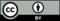 © CC BY 2019 by Illustrative Mathematics®wearing sneakersnot wearing sneakerstotalwearing a hat8210not wearing a hat31215total111425population less than 4 millionpopulation at least 4 millionname begins with A through M1115name begins with N through Z1311less than 400 mLat least 400 mLtotallow-sugar available80no low-sugar availabletotal60140mediumlargetotalgray201030blue155570total3565100